TRIJE SEŠTEVANCIIzračunaj.5 + 2 + 2 =                   3 + 2 + 0 =1+ 3 + 4 =                    4 + 2 + 1 =6 + 0 + 2 =                   2 + 5 + 3 =0 + 5 + 5 =                   7 + 1 + 2 =3 + 4 + 3 =                   1 + 8 + 1 =POBARVAJ  LIKE  PO  NAVODILIH.     •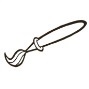 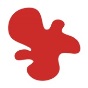      •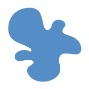      •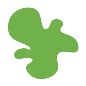      •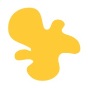 